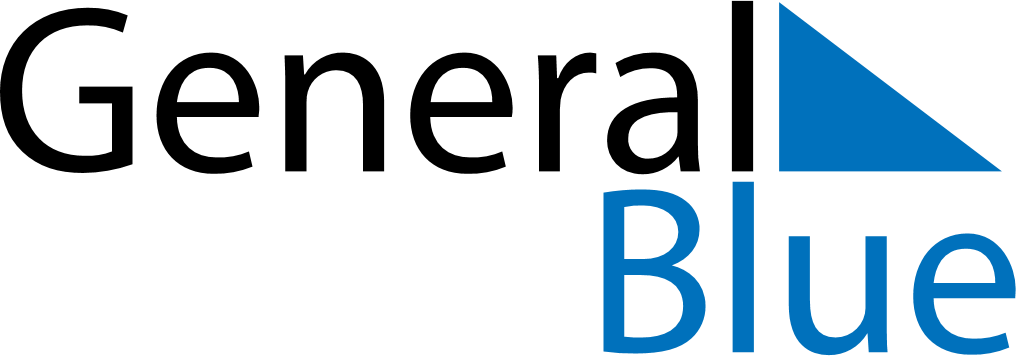 May 2024May 2024May 2024May 2024May 2024May 2024Krylbo, Dalarna, SwedenKrylbo, Dalarna, SwedenKrylbo, Dalarna, SwedenKrylbo, Dalarna, SwedenKrylbo, Dalarna, SwedenKrylbo, Dalarna, SwedenSunday Monday Tuesday Wednesday Thursday Friday Saturday 1 2 3 4 Sunrise: 4:51 AM Sunset: 8:52 PM Daylight: 16 hours and 1 minute. Sunrise: 4:48 AM Sunset: 8:55 PM Daylight: 16 hours and 6 minutes. Sunrise: 4:46 AM Sunset: 8:57 PM Daylight: 16 hours and 11 minutes. Sunrise: 4:43 AM Sunset: 9:00 PM Daylight: 16 hours and 16 minutes. 5 6 7 8 9 10 11 Sunrise: 4:40 AM Sunset: 9:02 PM Daylight: 16 hours and 21 minutes. Sunrise: 4:38 AM Sunset: 9:05 PM Daylight: 16 hours and 27 minutes. Sunrise: 4:35 AM Sunset: 9:07 PM Daylight: 16 hours and 32 minutes. Sunrise: 4:33 AM Sunset: 9:10 PM Daylight: 16 hours and 37 minutes. Sunrise: 4:30 AM Sunset: 9:12 PM Daylight: 16 hours and 42 minutes. Sunrise: 4:27 AM Sunset: 9:15 PM Daylight: 16 hours and 47 minutes. Sunrise: 4:25 AM Sunset: 9:17 PM Daylight: 16 hours and 52 minutes. 12 13 14 15 16 17 18 Sunrise: 4:23 AM Sunset: 9:19 PM Daylight: 16 hours and 56 minutes. Sunrise: 4:20 AM Sunset: 9:22 PM Daylight: 17 hours and 1 minute. Sunrise: 4:18 AM Sunset: 9:24 PM Daylight: 17 hours and 6 minutes. Sunrise: 4:15 AM Sunset: 9:27 PM Daylight: 17 hours and 11 minutes. Sunrise: 4:13 AM Sunset: 9:29 PM Daylight: 17 hours and 16 minutes. Sunrise: 4:11 AM Sunset: 9:31 PM Daylight: 17 hours and 20 minutes. Sunrise: 4:08 AM Sunset: 9:34 PM Daylight: 17 hours and 25 minutes. 19 20 21 22 23 24 25 Sunrise: 4:06 AM Sunset: 9:36 PM Daylight: 17 hours and 29 minutes. Sunrise: 4:04 AM Sunset: 9:38 PM Daylight: 17 hours and 34 minutes. Sunrise: 4:02 AM Sunset: 9:41 PM Daylight: 17 hours and 38 minutes. Sunrise: 4:00 AM Sunset: 9:43 PM Daylight: 17 hours and 42 minutes. Sunrise: 3:58 AM Sunset: 9:45 PM Daylight: 17 hours and 47 minutes. Sunrise: 3:56 AM Sunset: 9:47 PM Daylight: 17 hours and 51 minutes. Sunrise: 3:54 AM Sunset: 9:49 PM Daylight: 17 hours and 55 minutes. 26 27 28 29 30 31 Sunrise: 3:52 AM Sunset: 9:51 PM Daylight: 17 hours and 59 minutes. Sunrise: 3:50 AM Sunset: 9:53 PM Daylight: 18 hours and 3 minutes. Sunrise: 3:49 AM Sunset: 9:55 PM Daylight: 18 hours and 6 minutes. Sunrise: 3:47 AM Sunset: 9:57 PM Daylight: 18 hours and 10 minutes. Sunrise: 3:45 AM Sunset: 9:59 PM Daylight: 18 hours and 14 minutes. Sunrise: 3:44 AM Sunset: 10:01 PM Daylight: 18 hours and 17 minutes. 